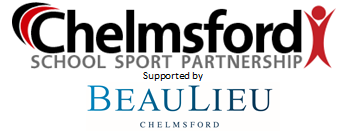 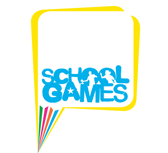                                                    This is to congratulate________________________________Achieving …….. place in the KS1   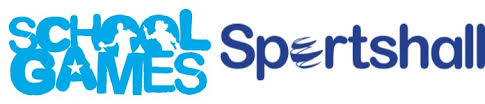 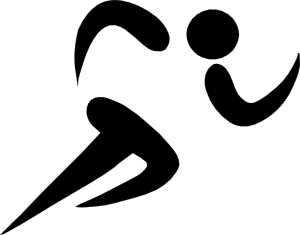 